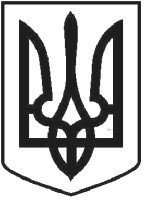                                        ЧОРТКІВСЬКА  МІСЬКА  РАДА                   ______ СЕСІЯ ВОСЬМОГО СКЛИКАННЯРІШЕННЯ  (ПРОЄКТ)від___ січня  2024 року 		                            	                              № _____Про надання дозволу на безкоштовну  передачутоварно-матеріальних цінностей Розглянувши письмове звернення командира військової частини від 21 грудня 2023 року №7643 та листа від начальника комунального підприємства «Міськсвітло» з метою ефективного використання комунального майна, відповідно до Порядку списання майна, яке належить до комунальної власності територіальної громади міста Чорткова, затвердженого рішенням міської ради 06 липня 2016 року № 257 та керуючись  пунктом 31 частиною 1 статті 26, частиною 1 статті 59, пунктом 5 статті 60 Закону України “Про місцеве самоврядування в Україні”, міська радаВИРІШИЛА:1. Надати дозвіл Чортківській міській раді на безкоштовну передачу  товарно-матеріальних цінностей:1.1 військовій частині згідно додатку 1;1.2 комунальному підприємству «Міськсвітло» згідно додатку 2.2. Відділу бухгалтерського обліку та звітності Чортківської міської ради оформити передачу товарно - матеріальних цінностей актом приймання–передачі у порядку і терміни встановлені чинним законодавством.3. Копію рішення направити у відділ бухгалтерського обліку та звітності  Чортківської міської ради. 4. Контроль за виконанням цього рішення покласти на постійну комісію міської ради з питань бюджету та економічного розвитку.Міський голова                                                           	Володимир ШМАТЬКОЛюбомир МахометВіталій ФикНаталія Гуменюк Андрій ПольнийНаталія ГладунЯрослав Дзиндра